5 Study Tips to Help you Succeed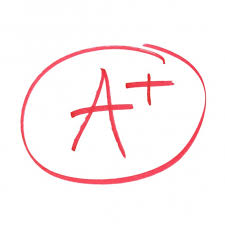     Everyone learns differently and as a result there isn’t one clear-        cut set of rules to follow when it comes to studying. As a high      school freshman, it’s now the time to learn which study method        works the best for you.  Here are a few things you can try in         order to get the grade you want on your next exam or quiz.  Start Reviewing Now: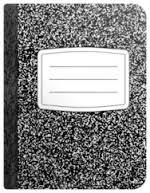 Don’t wait until the night before to study for an exam  or quiz. Review all your notes, homework, and class activities. Start studying several days in advance.   Even better, try the next tip.Review Your Notes Regularly:After each class, review your notes or class activity and make sure they make sense to you. Doing this will make it so that you will have seen the material multiple times before exam day. In biology, repetition is key! Make Flashcards: Create flashcards with important terms and ideas presented by your teacher.  Biology is notorious for having a lot   of vocabulary terms to memorize and flashcards can help  you remember. Write a vocabulary term or idea on one side and write the definition on   the other. 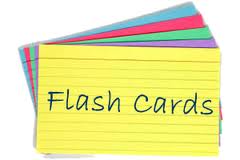 Quiz Yourself:You can quiz yourself by taking your flashcards and looking at the term/concept as a question. For example, if you wrote ‘independent variable’ on one side and the definition on the other, then read the term ‘independent variable’ as “What is an independent variable?” and answer it. You can write your answers down and when you are done going through each flashcard you can check all your answers with the opposite sides of the flashcards. 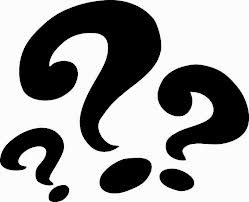 Ask Questions:If you’re unsure about anything you wrote in your notes or are shaky on a concept, ask somebody. Ask your peers, your classmates, or your teacher for clarification! Don’t wait until the day before the exam to get help, try to do it several days in advance so you have time to remember the term/concept correctly. 